Des résurrections avant la croixDate : Sabbat 29 octobre 2022 But : Montrer que la résurrection du Christ est la garantie de notre résurrection future (1 Corinthiens 15.20). Savoir : Il y a eu des résurrections avant celle de Jésus, mais la sienne est considérée comme la première de toutes les résurrections des morts (Actes 26.23).Sentir : La bienveillance de Dieu qui ne fait acception de personne, car les résurrections avant la croix ont concerné des enfants et des adultes, des riches et des pauvres, des Israélites et des étrangers, etc.Application : Comment, face à un décès et au milieu de la douleur de la séparation, manifester de la confiance dans la promesse de la résurrection ?Introduction : À l’exception de Moïse, tous ces gens avaient été ressuscités comme étant des mortels qui finiraient par mourir à nouveau. Ces cas confirment également l’enseignement biblique de l’inconscience des morts (Job 3:11-13; Ps. 115:17; Ps. 146:4; Eccl. 9:5,10). Dans aucun de ces récits, ni dans aucun autre récit biblique de résurrection, il n’est fait mention d’une supposée expérience de l’au-delà. (Guide d’étude de la Bible, version pour Adulte, p.57). Déclaration 1: C'est avec un corps physique transformé que Moïse est monté au ciel, et non comme un être impalpable. (La déclaration en rouge ne concerne que les moniteurs et non les élèves)Lecture biblique: Deutéronome 34 :5-6 ; Jude 9 ; Luc 9 :28-34 Méditation : Réflexion personnelle sur ces versetsQuestion : Avec quel type de corps Moïse est-il ressuscité ? Quelles autres particularités sont associées à la résurrection de Moïse ? Remarque : Moïse est mort à 120 ans – Personne n’a assisté ni à son enterrement ni à sa résurrection – Il n’est pas mort de nouveau car il est apparu à Jésus pendant son ministère Échange sur la question : Entre membres de la classe ou entre celui qui conduit la classe unique et les étudiants (veiller à ce que les réponses viennent du texte proposé ou d’un texte biblique semblable)Application : Reconnaissons que nous n’avons pas la capacité, ni l’autorité d’ouvrir ou de fermer le ciel à qui que ce soit. Seul Dieu, le juste Juge en est capable ! Déclaration 2 : Les résurrections de Sarepta et de Sunem nous apprennent le rôle central de notre foi dans la résurrection promise à la fin des temps. (La déclaration en rouge ne concerne que les moniteurs et non les élèves)Lecture biblique : 1Rois 17 :17-23 ; 2Rois 4 :18-37 ; Hébreux 11 :35 Méditation : Réflexion personnelle sur ces versetsQuestion : Quelle était la condition sociale de ces deux femmes ? À qui et à quoi ont-elles fait appel pour voir leurs fils revenir à la vie ? Remarque : De même que la mort ne fait pas de distinction entre les personnes, la grâce divine n'en fait pas non plus.Échange sur la question : 	Entre membres de la classe ou entre celui qui conduit la classe unique et les étudiants (veiller à ce que les réponses viennent du texte proposé ou d’un texte biblique semblable)Application : Quelles paroles d’espérance puis-je offrir à quelqu’un qui s’afflige d’avoir perdu un être cher ?Déclaration 3 : Dieu prend soin de nous même lorsque nous ne pouvons pas ou nous nous sentons indignes de Lui demander de l’aide. (La déclaration en rouge ne concerne que les moniteurs et non les élèves)Lecture biblique : Luc 7 :11-15 ; Jean 5 :2-9Méditation : Réflexion personnelle sur ces versetsQuestion : Qu’est-ce que ces textes nous apprennent sur Dieu ? Que pouvons-nous faire pour servir ceux qui souffrent autour de nous ?Échange sur la question : Entre membres de la classe ou entre celui qui conduit la classe unique et les étudiants (veiller à ce que les réponses viennent du texte proposé ou d’un texte biblique semblable)Application : La vraie religion implique le fait de prendre soin des orphelins et des veuves autour de nous (Jacques 1:27).Déclaration 4 : Jésus, Daniel et Paul utilisent la métaphore du sommeil pour parler de la mort. (La déclaration en rouge ne concerne que les moniteurs et non les élèves)Lecture biblique: Jean 11 :11-14 ; Luc 8 :52 ; Daniel 12 :1-3 ; 1Thessaloniciens 4 :13 ; Méditation : Réflexion personnelle sur ces versetsQuestion : Quel espoir donne la métaphore du sommeil ? Dans une phrase, Jésus parle de la mort des croyants, et dans la suivante, il parle des croyants qui ne mourront jamais : comment comprendre ces deux déclarations qui semblent contradictoires (Jean 11 :25 et 26) ?  Remarque : L’expression mh apoyanh eiv ton aiwna  (me apotané éis tôn aiona) se traduit littéralement par : « ...pas ne est mort pour l’éternité » Traduction possible sans trahir le texte original : « Celui qui vit et croit en moi ne meurt pas pour l’éternité ou ne meurt pas à jamais » Version de Chouraqui : Et tout vivant qui adhère à moi, ne mourra jamais en pérennité (perpétuité).                                                                                                                                              Échange sur la question : 	Entre membres de la classe ou entre celui qui conduit la classe unique et les étudiants (veiller à ce que les réponses viennent du texte proposé ou d’un texte biblique semblable)Application : Quelle pierre (spirituelle) doit être ôtée de ma vie pour que Jésus me ressuscite aujourd’hui ?Prière : Seigneur, aide-moi à croire que la gloire de Jésus, ton fils, est passée par la mort, que ta gloire est passée par sa mort, que ma gloire viendra par sa mort et sa résurrection. Permets-moi d’être le disciple de ton fils en me reniant moi-même, en me chargeant chaque jour de ma croix et en te suivant, qu’ainsi je sois son témoin et que d’autres deviennent aussi ses disciples. Amen ! Conseils pratiques : Ce document contient des informations qui vous permettront de préparer au mieux l’étude de la semaine. Souvenez-vous que le moniteur de l’Ecole Du Sabbat doit aider l’étudiant : -à connaître qui est Dieu et ce qu’il a fait-à être comme Dieu en imitant son caractère, sa sainteté, son amour…-à œuvrer pour DieuVous êtes invités à animer la leçon à partir des trois étapes suivantes :Le texte biblique : Il doit pousser à la réflexion et à découvrir les principes et les valeurs contenus dans le ou les textesLa question : Celle posée par le moniteur aide l’étudiant à exprimer les principes et les valeurs qu’il a découvertsLa synthèse ou l’application : Elle aide l’étudiant à mettre en œuvre les principes et les valeurs découverts.Citation « Le vrai enseignant ne se contente pas de pensées ternes, d’un esprit indolent ou d’une mémoire lâche. Il cherche constamment les meilleures méthodes et techniques d’enseignement. Sa vie est en croissance continuelle. Dans le travail d’un tel enseignant, il y a une fraicheur, une puissance d’accélération, qui éveille et inspire la classe. »— (Traduitd’Ellen G. White, Counsels on Sabbath School Work, p. 103). Département de l’Ecole Du Sabbat 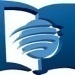 Eglise Adventiste de la GuadeloupeMail : adventistegpe.mperso@wanadoo.fr